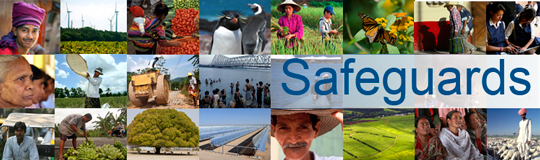 Review and Update of the World Bank’s Environmental and Social Safeguard PoliciesPhase 3Participant ListDate: November 5, 2015Location (City, Country): New Delhi, IndiaAudience (Government, CSO, etc.): Multi-stakeholderTotal Number of Participants: 57No.Participant NameOrganization/Position Country1Ms. Asha GambhirAll India Women’s Conference (AIWC)India2Ms. Kalyani RajAll India Women’s Conference (AIWC)India3Dr. Srikant PatelIMRP InternationalIndia4Ms. Tinni SawhneyAgha Khan Foundation (AKF)India5Mr. Aditya PundirClimate RealityIndia6Ms. Renu KhoslaCentre for Urban and Regional Excellence (CURE)India7Mr. Karandeep BhagatCentre for Social Equity and Inclusion (CSEI) / Director – OperationsIndia8Dr. Lalitendu JagatdebDevelopment ConsultantIndia9Mr. Shashank KhareSulabh FoundationIndia10Mr. Pankaj JainSulabh Foundation /ChairmanIndia11Ms. VanitaOXFAM IndiaIndia12Mr. Ashim SanyalConsumer VoiceIndia13Mr. Shikhar JainConfederation of Indian Industries (CII)India14Ms. Sanchaita Gajapati RajuSocial Awareness Newer Alternatives (SANA) / Managing Trustee    India15Dr. Priyanie AmerasingheInternational Water Management Institute (IWMI)India16Ms. Veronica PerisCentre for Governance (CFG)India17Mr. C. LalremrutaZO Indigenous ForumIndia18Ms. Akhila SivadasCentre for Advocacy and Research (CFAR) / Executive DirectorIndia19Dr. S.P. SharmaPHD Chamber of Commerce and Industry (PHDCCI)India20Mr. Rajendra  RaviInstitute of Development Studies (IDS)India21Mr. Awadesh KumarSrijan Lokhit Samiti (SLS)India22Mr. Vijayan M.J.Programme for Social Action (PSA)India23Mr. Ajit K. SaxenaFNSA, C/o Energy, Environment and Development Society (EEDS), BhopalIndia24Mr. Sanjoy HazarikaCentre for North East Studies (CNES)India25Ms. Shivani VaishnavaVoluntary Action Network India (VANI)India26Ms. Sejal WorahWildlife Fund – India (WWF)India27Mr. Somesh DayalSa-DhanIndia28Ms. Rashmi SinghPHD Chamber India29Mr. Manish ThakreTNS India LtdIndia30Mr. Pranay KumarCRADLEIndia31Mr. Samuel ManiYES WE CANIndia32Ms. Meenu ManiYES WE CANIndia33Mr. Ram WangkheilakpamIndigenous PerspectivesIndia34Mr. Gajendrasinh JadejaMachimar Adhikar Sangharsh Sangathan (MASS)India35Mr. Ranjan PandaWater Initiatives Odisha (WIO)India36Mr. Joe AthialyBank Information Center (BIC), Coordinator, South AsiaIndia37Mr. Madhuresh KumarNational Alliance of People’s Movements in India (NAPM)India38Mr. Anirudha NagarAccountability CounselIndia39Mr. Amarendra Narayan SinghErnst & Young LLPIndia40Ms. Smita BhatnagarSelf Employed Women’s Association (SEWA)India41Mr. V. Siva Sankara RaoRAKSHANA / Executive DirectorIndia42Mr. Gobinda DalaiNexleaf AnalyticsIndia43Dr. Devesh JoshiHimalayan Study Circle (HSC), UttarakhandIndia44Mr. UtkarshHimalayan Study Circle (HSC), PithoragarhIndia45Dr. Sudesh KaulDevelopment Initiative for Social Advancement (DISA)India46Dr. (Ms) Asmita KabraAmbedkar University, DelhiIndia47Ms. Soumya DuttaBharat Jan Vigyan JathaIndia48Mr. Bharat PatelMachimar Adhikar Sangharsh Sangathan (MASS), KutchIndia49Ms. Anuradha MunshiBank Information Center (BIC)India50Ms. Jayshree BajoriaHuman Rights Watch (HRW)India51Mr. D. NarendranathPRADANIndia52Dr. George MathewInstitute of Social Science (ISS)India53Mr. Pradeep S. MehtaConsumer Unity@ Trust Society (CUTS International)India54Mr. Manas RathBURDA / CDDIndia55Ms. Monika JainSULABH International / Vice President (Rural)India56Dr. (Ms) Jyoti ParikhIntegrated Research for Action and Development (IRADE)India57Mr. Sharad MisraStudy Point Samiti (SPS)India